Государственное бюджетное общеобразовательное учреждение средняя общеобразовательная школа № 560Выборгского района Санкт-Петербурга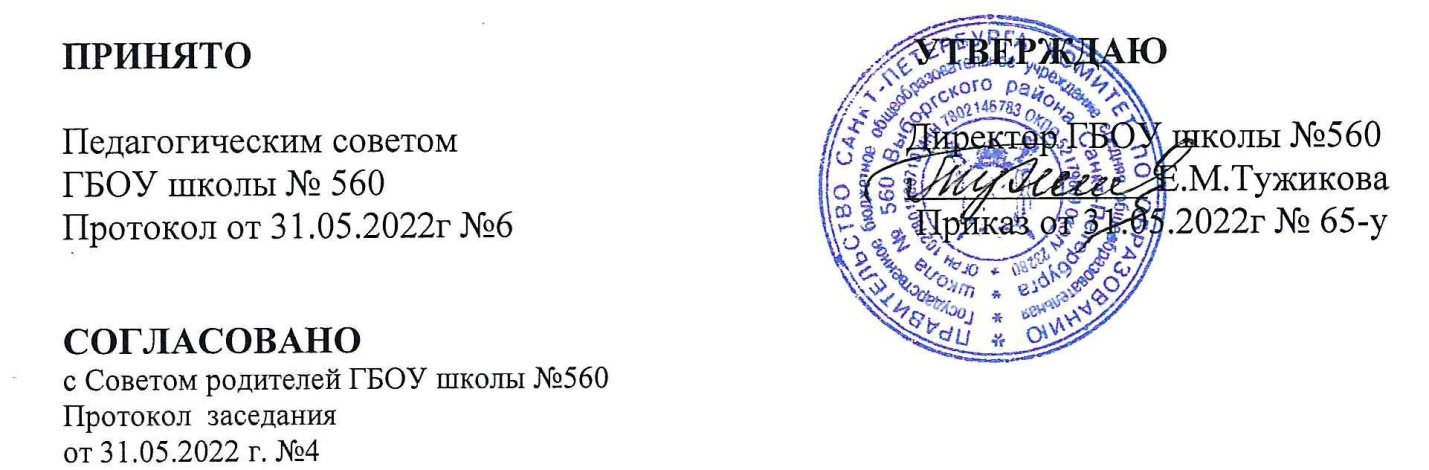 УЧЕБНЫЙ ПЛАНГОСУДАРСТВЕННОГО БЮДЖЕТНОГООБЩЕОБРАЗОВАТЕЛЬНОГО УЧРЕЖДЕНИЯСРЕДНЕЙ ОБЩЕОБРАЗОВАТЕЛЬНОЙШКОЛЫ №560ВЫБОРГСКОГО РАЙОНА САНКТ-ПЕТЕРБУРГА/является частью образовательной программы/2022 – 2023 УЧЕБНЫЙ ГОДСанкт-Петербург2022Пояснительная записка к учебному плануГосударственного бюджетного общеобразовательного учреждения средней общеобразовательной школы №560на 2022/2023 учебный год(Свидетельство о государственной аккредитации №29 от 16.01.2013 г. серия 78А01 №0000118;Лицензия рег. №0180 от 02.11.2012 г. серия 78Л01 № 0000183)Общие положения1.1. Учебный план – документ, который определяет перечень, трудоёмкость, последовательность и распределение по периодам обучения учебных предметов, курсов, дисциплин (модулей), практики, иных видов учебной деятельности и формы промежуточной аттестации обучающихся.      1.2. Учебные планы ГБОУ школы №560, реализующей основные общеобразовательные программы начального общего, основного общего и среднего общего образования,  сформирован в соответствии с требованиями:  Федерального Закона от 29.12.2012 № 273-ФЗ «Об образовании в Российской Федерации»;Федерального государственного образовательного стандарта начального общего образования, утвержденного приказом Министерства образования и науки Российской Федерации от 06.10.2009 № 373 (далее – ФГОС начального общего образования);Федерального государственного образовательного стандарта основного общего образования, утвержденного приказом Министерства образования и науки Российской Федерации от 17.12.2010 № 1897 (далее – ФГОС основного общего образования);Федерального государственного образовательного стандарта среднего общего образования, утверждённого приказом Министерства образования и науки Российской Федерации от 17.05.2012 № 413 (далее – ФГОС среднего общего образования) для X классов образовательных учреждений, для XI классов образовательных учреждений, участвующих в апробации ФГОС среднего общего образования в 2021/2022 учебном году;Порядка организации и осуществления образовательной деятельности по основным общеобразовательным программам – образовательным программам начального общего, основного общего и среднего общего образования, утвержденного приказом Минпросвещения России от 22.03.2021 №115;федерального перечня учебников, рекомендуемых к использованию при реализации имеющих государственную аккредитацию образовательных программ начального общего, основного общего и среднего общего образования, утверждённого приказом Минпросвещения России от 20.05.2020 №254;перечня организаций, осуществляющих выпуск учебных пособий, которые допускаются к использованию при реализации имеющих государственную аккредитацию образовательных программ начального общего, основного общего, среднего общего образования, утверждённого приказом Министерства образования и науки Российской Федерации от 09.06.2016 №699;санитарных правил СП 2.4.3648-20 «Санитарно-эпидемиологические требования к организациям воспитания и обучения, отдыха и оздоровления детей и молодёжи», утверждённых постановлением Главного государственного санитарного врача Российской Федерации от 28.09.2020 №28 (далее – СП 2.4.3648-20);санитарных правил и норм СанПиН 1.2.3685-21 «Гигиенические нормативы и требования к обеспечению безопасности и (или) безвредности для человека факторов среды обитания», утверждённых постановлением Главного государственного санитарного врача Российской Федерации от 28.01.2021 №2 (далее СанПиН 1.2.3685-21);распоряжения Комитета по образованию от 15.04.2022 № 801-р  «О формировании календарного учебного графика государственных образовательных учреждений Санкт-Петербурга, реализующих основные общеобразовательные программы, в 2022/2023 учебном году»;1.3. Учебный план ГБОУ школы №560 является частью образовательной программы, разработанной в соответствии с ФГОС начального общего, основного общего, среднего общего образования с учётом примерных основных образовательных программ начального общего, основного общего, среднего общего образования и обеспечивает выполнение санитарно-эпидемиологических требований СП 2.4.3648-20 и гигиенических нормативов и требований СанПиН 1.2.3685-21 	и предусматривает:4-летний нормативный срок освоения образовательных программ начального общего образования для I-IV классов;5-летний нормативный срок освоения образовательных программ основного общего образования для V-IX классов;2-летний нормативный срок освоения образовательных программ среднего общего образования для X-XI классов.1.4. Учебный год в ГБОУ школе №560 начинается 01.09.2022 года, окончание учебного года 31.08.2023 г.Продолжительность учебного года для обучающихся:I класс – 33 учебные недели;II-IV классы – 34 учебные недели;V-IX классы – 34 учебные недели (не включая летний экзаменационный период в IX классе);X-XI  классы –34 учебные недели (не включая летний экзаменационный период в XI классе).С целью профилактики переутомления в годовом календарном учебном плане обучающихся предусмотрено чередование периодов учебного времени и каникул.Каникулы проводятся в следующие сроки: осенние каникулы – 28.10.2022 – 06.11.2022 (10 дней);зимние каникулы – 28.12.2022 – 08.01.2023 (12 дней);весенние каникулы – 24.03.2023 – 02.04.2023 (10 дней).Дополнительные каникулы для первоклассников – с 13.02.2023 по 19.02.2023.Количество часов, отведённых на освоение обучающимися учебного плана образовательной организации, состоящего из обязательной части и части, формируемой участниками образовательного процесса, не превышает величину недельной образовательной нагрузки, установленную СанПиН 1.2.3685-21 и соответствует недельной образовательной нагрузке при 5-дневной учебной неделе в 1-11 классах.Расписание уроков составляется с учётом дневной и недельной умственной работоспособности обучающихся и шкалы трудности учебных предметов, определённой гигиеническими нормативами СанПиН 1.2.3685-21.Образовательная недельная нагрузка распределяется равномерно в течение учебной недели, при этом объём максимально допустимой нагрузки в течение дня составляет: для обучающихся I классов – 4 урока и 1 раз в неделю 5 уроков за счёт урока физкультуры;для обучающихся II-IV классов – 5 уроков и один раз в неделю 6 уроков за счёт физической культуры;для обучающихся V-VI классов – не более 6 уроков;для обучающихся VII-XI  классов – не более 7 уроков.Требования к объёму домашних заданий:Объём домашних заданий (по всем предметам) определяется таким образом, чтобы затраты времени на его выполнение не превышали (в астрономических часах):в I классах – 1,0 час, во II-III классах – 1,5 часа, в IV-V классах – 2 часа, в VI-VIII классах 2,5 часа, в IX-XI классах – 3,5 часа.Периоды промежуточной и итоговой аттестации:Промежуточная аттестация на уровнях начального общего и основного общего образования проводится по четвертям, на уровне среднего общего образования – по полугодиям, по итогам которых выставляются отметки (во 2-11 классах) за освоение образовательных программ. Сроки и формы промежуточной аттестации утверждаются на педагогическом совете в соответствии с Положением о текущей и промежуточной аттестации учащихся (локальный акт принят на педагогическом совете от 24 марта 2020 г., протокол №4, утверждён приказом директора от 24.03.202 г №37/2). Итоговая аттестация в 9 и 11 классах проходит с 24 мая 2023 г  по 15 июля 2023 г.          Режим  уроков и перемен  для 2-11 классов:          Начало уроков в 9.00.          Режим уроков и перемен для 1 класса (сентябрь – декабрь):         Режим уроков и перемен для 1 класса на январь – май:1.5. Обучение в 1 классе осуществляется с соблюдением следующих требований:учебные занятия проводятся по пятидневной учебной неделе и только в первую смену;использование «ступенчатого» режима обучения в первом полугодии (в сентябре, октябре – по 3 урока в день по 35 минут каждый, в ноябре-декабре –  по 4 урока в день по 35 минут каждый, в январе – мае –  по 4 урока в день по 40 минут каждый);в середине учебного дня организуется динамическая пауза продолжительностью не менее 40 минут;обучение проводится без балльного оценивания знаний обучающихся и домашних заданий;дополнительные недельные каникулы в середине третьей четверти (с 13.02.2023 по 19.02.2023).Использование «ступенчатого» режима обучения в первом полугодии осуществляется следующим образом. В сентябре-октябре  четвертый урок и один раз в неделю пятый урок (всего 45 уроков) проводятся в нетрадиционной форме: целевые прогулки, экскурсии, уроки-театрализации, уроки-игры. Содержание нетрадиционных уроков направлено на развитие и совершенствование движения обучающихся. Уроки в нетрадиционной форме распределяются в соответствии с рабочими программами учителей следующим образом: 24 урока физической культуры и 24 урока по другим учебным предметам, в том числе: 4  экскурсии по окружающему миру, 3 экскурсии по изобразительному искусству, 4 нетрадиционных занятия по технологии; 4 урока-театрализации по музыке, 5 уроков-игр и экскурсий по математике (кроме уроков русского языка и литературного чтения).   1.6. Режим работы по пятидневной учебной неделе в 1-11 классах определяется образовательной организацией в соответствии с СанПиН 2.4.2.2821-10. Обучение осуществляется в одну смену.Между последним уроком и внеурочной деятельностью, дополнительным образованием предусмотрена динамическая пауза 45 минут, реализуемая в форме  подвижных игр, гимнастики для глаз, пальчиковой гимнастики, прогулок на свежем воздухе. В группе продлённого дня организовано горячее питание и прогулки.1.7. В целях реализации основных общеобразовательных программ в соответствии  с образовательной программой ГБОУ школы №560 осуществляется деление классов на две группы: при реализации основных общеобразовательных программ начального общего и основного общего образования при проведении учебных занятий по «Иностранному языку (английский язык)» (II-IX классы), «Технологии» (V-VIII классы), по «Информатике» (VII-IX классы) при наполняемости классов 25 и более человек. При проведении занятий по учебному предмету «Основы религиозных культур и светской этики» в IV классе осуществляется деление класса на три группы в соответствии с выбором родителей (законных представителей) обучающихся 3 модулей;при реализации основных общеобразовательных программ среднего общего образования при проведении учебных занятий по «Иностранному языку (английский язык)», «Физической культуре», «Информатике и ИКТ» при наполняемости классов 25 и более человек.1.8. При организации, планировании и проведении уроков физической культуры в полной мере, помимо физкультурного зала, также используется естественный природный ландшафт (парк возле школы) (письмо Министерства образования и науки РФ от 07.09.2010 № ИК-1374/19 и письмо Министерства спорта и туризма РФ от 13.09.2010 №ЮН-02-09/4912). Предусмотрена возможность проведения 3его часа физкультуры теоретическими занятиями.1.9. Для обучающихся, нуждающихся в длительном лечении, детей-инвалидов, которые по состоянию здоровья не могут посещать школу, а также для детей с ограниченными возможностями здоровья, страдающих заболеваниями, перечень которых утверждается уполномоченным Правительства Российской Федерации федеральным органом исполнительной власти, будет организовано обучение на дому (распоряжение Комитета по образованию от 30.10.2013 г. №2525-р «Об утверждении Порядка организации обучения по медицинским показаниям по основным общеобразовательным программам на дому». Учебные планы основаны на требованиях ФГОС начального, основного общего и среднего общего образования и разрабатываются с участием родителей (законных представителей) обучающихся.1.10. ГБОУ школа №560 для использования при реализации образовательных программ выбирает: учебники из числа входящих в федеральный перечень учебников, рекомендуемых 
к использованию при реализации имеющих государственную аккредитацию образовательных программ начального общего, основного общего, среднего общего образования (приказ Минпросвещения России от 20.05.2020    № 254);учебные пособия, выпущенные организациями, входящими в перечень организаций, осуществляющих выпуск учебных пособий, которые допускаются к использованию при реализации имеющих государственную аккредитацию образовательных программ начального общего, основного общего, среднего общего образования (приказ Министерства образования и науки Российской Федерации от 09.06.2016 № 699).Норма обеспеченности образовательной деятельности  учебными изданиями определяется исходя из расчёта:не менее одного учебника в печатной и (или) электронной форме, достаточного для освоения программы учебного предмета на каждого обучающегося по каждому учебному предмету, входящему в обязательную часть учебного плана основных общеобразовательных программ;не менее одного учебника в печатной и (или) электронной форме или учебного пособия, достаточного для освоения программы учебного предмета на каждого обучающегося по каждому учебному предмету, входящему в часть, формируемую участниками образовательных отношений, учебного плана основных общеобразовательных программ.1.11. Учебная нагрузка педагогических работников определяется с учетом количества часов по учебным планам, рабочим программам учебных предметов, образовательным программам в соответствии с приказом  Министерства образования и науки Российской Федерации от 22.12.2014 № 1601 «О продолжительности рабочего времени (нормах часов педагогической работы за ставку заработной платы) педагогических работников и о порядке определения учебной нагрузки педагогических работников, оговариваемой в трудовом  договоре».При определении учебной нагрузки педагогических работников учитывается всяучебная нагрузка, предусмотренная образовательной программой ГБОУ школы №560. Нагрузка педагогических работников, ведущих занятия в рамках внеурочной деятельности, при тарификации педагогических работников устанавливается как педагогическая нагрузка по основной должности. Оплата труда педагогических работников, ведущих занятия в рамках внеурочной деятельности, устанавливается с учетом всех коэффициентов конкретного педагогического работника. Среднее общее образование4.1. Основная образовательная программа определяет цели, задачи, планируемые результаты, содержание и организацию образовательной деятельности при получении среднего общего образования и реализуется образовательной организацией через урочную и внеурочную деятельность с соблюдением требований государственных санитарно-эпидемиологических правил и нормативов. Формы организации образовательного процесса, чередование урочной и внеурочной деятельности в рамках реализации основной образовательной программы определяет образовательная организация.4.2. Учебный план среднего общего образования является одним из основных механизмов, обеспечивающих достижение обучающимися результатов освоения основной образовательной программы в соответствии с требованиями ФГОС среднего общего образования. Учебный план определяет состав и объём учебных предметов, курсов, а также их распределение по классам (годам) обучения.Количество учебных занятий за 2 года на одного обучающегося составляет 2312 часов (34 часа в неделю).Годовой учебный план универсального профиля (ФГОС)(пятидневная учебная неделя)Годовой учебный план универсального профиля (ФГОС)(пятидневная учебная неделя)Годовой учебный план универсального профиля (ФГОС)(пятидневная учебная неделя)Недельный учебный план 10-11 класса универсального профиля (ФГОС)                                         (пятидневная учебная неделя)4.3. Учебный план состоит из двух частей: обязательной части и части, формируемой участниками образовательных отношений.Обязательная часть учебного плана определяет состав учебных предметов обязательных предметных областей и учебное время, отводимое на их изучение по классам (годам) обучения. Обязательная часть учебного плана представляет собой совокупность общеобразовательных учебных предметов, изучаемых на базовом или углубленном уровнях. Базовые общеобразовательные учебные предметы направлены на завершение общеобразовательной подготовки обучающихся. Углубленные общеобразовательные учебные предметы — учебные предметы повышенного уровня.Часть учебного плана, формируемая участниками образовательных отношений, формируется образовательной организацией самостоятельно, учитывая региональный компонент.В 10 и 11 классах реализуется универсальный профиль: на углубленном уровне изучаются предметы Алгебра и начала математического анализа, Физика. Преподавание учебного предмета «Математика» будет осуществляться по смешанной модели: параллельное изучение двух содержательных линий в рамках одного курса. Реализуется единый учебный предмет «Математика» с сохранением организационной структуры преподавания по содержательным линиям (уроки по алгебре и началам математического анализа и геометрии ведутся подряд в соответствии с расписанием учебных занятий: 4 часа алгебры и начал математического анализа и 2 часа геометрии в неделю, и записываются в классный журнал на одну страницу учебного предмета).Обязательные для изучения учебные курсы «Всеобщая история» и «История России» в учебном плане и в классном журнале записываются под одним общим названием учебного предмета История, без разделения на отдельные страницы. В аттестат выпускнику выставляется единая отметка по учебному предмету «История».Изучение естественнонаучных предметов обеспечено отдельными учебными предметами Физика, Химия, Биология.Учебный предмет Астрономия вводится как отдельный учебный предмет, направленный на изучение достижений современной науки и техники, формирование основ знаний о методах и результатах научных исследований, фундаментальных законах природы небесных тел и Вселенной в целом. Учебный предмет Астрономия изучается в 11 классе.Региональным компонентом учебного плана является изучение учебного предмета «Русский язык»  (1 час в неделю в каждом классе) и «История» (1 час в неделю в каждом классе). Учебные предметы Родной язык и Родная литература не изучаются.В часть, формируемую участниками образовательных отношений, включены следующие учебные предметы: обществознание, география, информатика, физика, химия, биология и элективный курс (в 10 классе).При формировании учебного плана выбраны элективные учебные предметы, исходя из потребностей и возможностей всех участников учебного процесса. В 10 классе для изучения выбран элективный курс «», который имеет программу, обеспечен учебными пособиями и имеет возможности для отработки навыков на площадке. Система оценивания элективного учебного предмета определяется рабочей программой учителя. Система оценивания не предусматривает балльную оценку, учащимся выставляется «зачёт/незачёт». На Индивидуальный проект выделяется 1 час в неделю. Индивидуальный проект представляет собой особую форму организации  деятельности обучающихся (учебное исследование или учебный проект). Индивидуальный проект выполняется обучающимися 10-11-x классов в течение двух лет самостоятельно под руководством учителя по выбранной теме в рамках одного или нескольких изучаемых учебных предметов, курсов в любой избранной области деятельности  (познавательной, практической, учебно-исследовательской, социальной, художественно-творческой, иной).За счет компонента образовательного учреждения в учебный план добавлен 1 ч в 10 классе на организацию элективного учебного предмета.Элективные учебные предметы - обязательные учебные предметы по выбору учащихся.  Список элективных учебных предметов формируется по результатам анкетирования из предложенных программ, представленных в образовательной программе школы.  	При выборе  программ элективных учебных предметов школа,  всесторонне изучив потребности  и возможности всех участников образовательного процесса, предлагает обучающимся элективные учебные предметы с программами, расширяющими содержание базовых предметов, способствующими формированию практических умений,  что позволяет поддерживать изучение смежных учебных предметов, а также получить дополнительную подготовку для сдачи единого государственного экзамена: «Сочинение как основной жанр письменных работ учащихся», «Математика: избранные вопросы», «Решение задач (физика)», «Практикум по истории России с древнейших времен до конца 19 века», «Избранные главы общей биологии», «Решение комбинированных и нестандартных задач по химии», «Основы управления транспортными средствами», «Правила дорожного движения при управлении транспортным средством», «Техническое обслуживание транспортных средств и защита окружающей среды»,  «Первая медицинская помощь», «Твоя профессиональная карьера».            В 2022-2023 учебном году в 10 классе будет изучаться элективный курс  «Математика: избранные вопросы».4.4. При организации, планировании и проведении уроков физической культуры в полной мере, помимо физкультурного зала, также используется естественный природный ландшафт (парк возле школы) (письмо Министерства образования и науки РФ от 07.09.2010 № ИК-1374/19 и письмо Министерства спорта и туризма РФ от 13.09.2010 №ЮН-02-09/4912). Предусмотрена возможность проведения 3его часа физкультуры теоретическими занятиями.4.5.План внеурочной деятельности является организационным механизмом реализации основной образовательной программы. План внеурочной деятельности определяет состав и структуру направлений, формы организации, объём внеурочной деятельности обучающихся при получении среднего общего образования (до 700 часов за 2 года обучения). Недельный объём внеурочной деятельности составляет не более 10 часов.Внеурочная деятельность организуется по направлениям развития личности (спортивно-оздоровительное, духовно-нравственное, социальное, общеинтеллектуальное, общекультурное) и осуществляется посредством различных форм организации, отличных от урочной системы обучения, в том числе через экскурсии, походы, посещение театров и музеев, «круглые столы», конференции, диспуты, соревнования, поисковые и научные исследования, проектную деятельность, общественно полезные практики.Продолжительность занятий внеурочной деятельности – 35 минут, их количество в неделю (до 10 часов в каждом классе) определятся Положением «Об организации внеурочной деятельности в условиях введения ФГОС НОО и ООО» (Локальный акт принят на педагогическом совете от 25.08.2015 г., протокол №1). Расписание уроков составляется отдельно для обязательных и внеурочных занятий. Время, отведенное на внеурочную деятельность, не учитывается при определении максимально допустимой недельной нагрузки обучающихся.                                                      Приложение к учебному плануПри оформлении документов, в том числе документов строгой отчётности, допускаются сокращения в названиях следующих предметов:Иностранный язык (Английский язык) – Английский языкОсновы безопасности жизнедеятельности – ОБЖИзобразительное искусство – ИЗОФизическая культура – ФизкультураГосударственное бюджетное общеобразовательное учреждение средняя общеобразовательная школа № 560Выборгского района Санкт-Петербурга           КАЛЕНДАРНЫЙ   УЧЕБНЫЙ   ГРАФИК НА 2022 – 2023 УЧЕБНЫЙ ГОДКалендарный учебный график государственного бюджетного общеобразовательного учреждения средней общеобразовательной школы № 560 Выборгского района Санкт – Петербурга на 2022-2023 учебный год разработан на основании Распоряжения Комитета по образованию от 15.04.2022 №801-р «О формировании календарных учебных графиков государственных образовательных учреждений Санкт-Петербурга, реализующих основные общеобразовательные программы,  на 2022-2023 учебный год». 1. Годовой календарный учебный график Государственного бюджетного общеобразовательного учреждения школы № 560 Выборгского района Санкт-Петербурга на 2022-2023 учебный год является одним из основных документов, регламентирующих организацию образовательного процесса.Годовой календарный учебный график учитывает в полном объеме возрастные психофизические особенности учащихся и отвечает требованиям охраны их жизни и здоровья.Годовой календарный учебный график Государственного бюджетного общеобразовательного учреждения школы № 560 Выборгского района Санкт-Петербурга обсуждается и принимается Педагогическим советом школы и утверждается приказом директора школы. 2. Продолжительность учебного годаНачало учебного года - 01.09.2022 годаПродолжительность учебного года:в 1 классах - 33 недели;во в 2 - 11 классах - 34 недели.Окончание учебного года:в 1 - 11 классах 31 августа 2023 года.3. Продолжительность учебных периодовУчебный год делится в 1-9 классах на четверти:1 четверть со 01.09.2022 по 27.10.2022 (8 учебных недель)2 четверть с 07.11.2022 по 27.12.2022 (7 учебных недель)3 четверть с 09.01.2023 по 23.03.2023 (11 учебных недель)4 четверть со 03.04.2023 по 27.05.2023 (8 учебных недель).в 10-11 классах на полугодия:1 полугодие со 01.09.2022 по 27.12.2022 (15 учебных недель);2 полугодие с 09.01.2023 по 26.05.2022 (19 учебных недель). 4. Сроки и продолжительность каникулосенние каникулы – 28.10.2022 – 06.11.2022 (10 дней);зимние каникулы – 28.12.2022 – 08.01.2023 (12 дней);весенние каникулы – 24.03.2023 – 02.04.2023 (10 дней).Дополнительные каникулы для первоклассников – с 13.02.2023 по 19.02.2023.5. Режим работы общеобразовательного учрежденияПонедельник – пятница с 08.00 до 19.00, в субботу до 16.00.В воскресенье и праздничные дни (установленные законодательством Российской Федерации) Образовательное учреждение не работает.На период школьных каникул приказом директора устанавливается особый график работы общеобразовательного учреждения.Учебные занятия начинаются в 09.00 часов утра. Обучение только в первую смену. 6. Расписание уроков и перемен                  Режим уроков и перемен для 1 класса (сентябрь – декабрь):              Режим уроков и перемен для 1 класса на январь – май:Обучение в 1 классе осуществляется с использованием «ступенчатого» метода постепенного наращивания учебной нагрузки в соответствии с п. 10.10. СанПиН 2.4.2.2821-10, чем обеспечивается организация адаптационного периода (письмо МО РФ от 20 апреля 2001 г. № 408/13-13). Таким образом, число уроков в день в сентябре, октябре – по 3 урока в день по 35 минут каждый, в ноябре-декабре – по 4 урока по 35 минут каждый, в январе – мае – по 4 урока по 40 минут каждый, 1 раз в неделю 5 уроков за счёт урока физкультуры. 7. Регламентирование общеобразовательного процесса на неделюВ общеобразовательном учреждении устанавливается продолжительность учебной недели для учащихся 1-8 классов - 5 дней. 8. Расписание работы групп продленного дняВ 2022-2023 учебном году открыто 4 группы продленного дня. Режим работы ГПД понедельник-пятница с 13.00 до 19.00 9. Объем максимальной нагрузки:1 классы нагрузка не превышает 4 урока, два раза в неделю не более 5 уроков, за счет урока физической культуры.2-4 классы не более 5 уроков5 классы не более 6 уроков6 классы не более 6 уроков (1 раз 7)7-11 классы не более 7 уроков 10. Промежуточная аттестация учащихсяПромежуточная аттестация учащихся 2-8,10 классов проводится в рамках учебного года в декабре, апреле – мае 2022-2023 уч года. 11. Государственная (итоговая) аттестацияГосударственная (итоговая) аттестация обучающихся 9, 11 классов проводится за рамками учебного года в мае-июле 2023 года. Сроки проведения государственной (итоговой) аттестации устанавливаются Федеральной службой по надзору в сфере образования и науки (Рособрнадзор).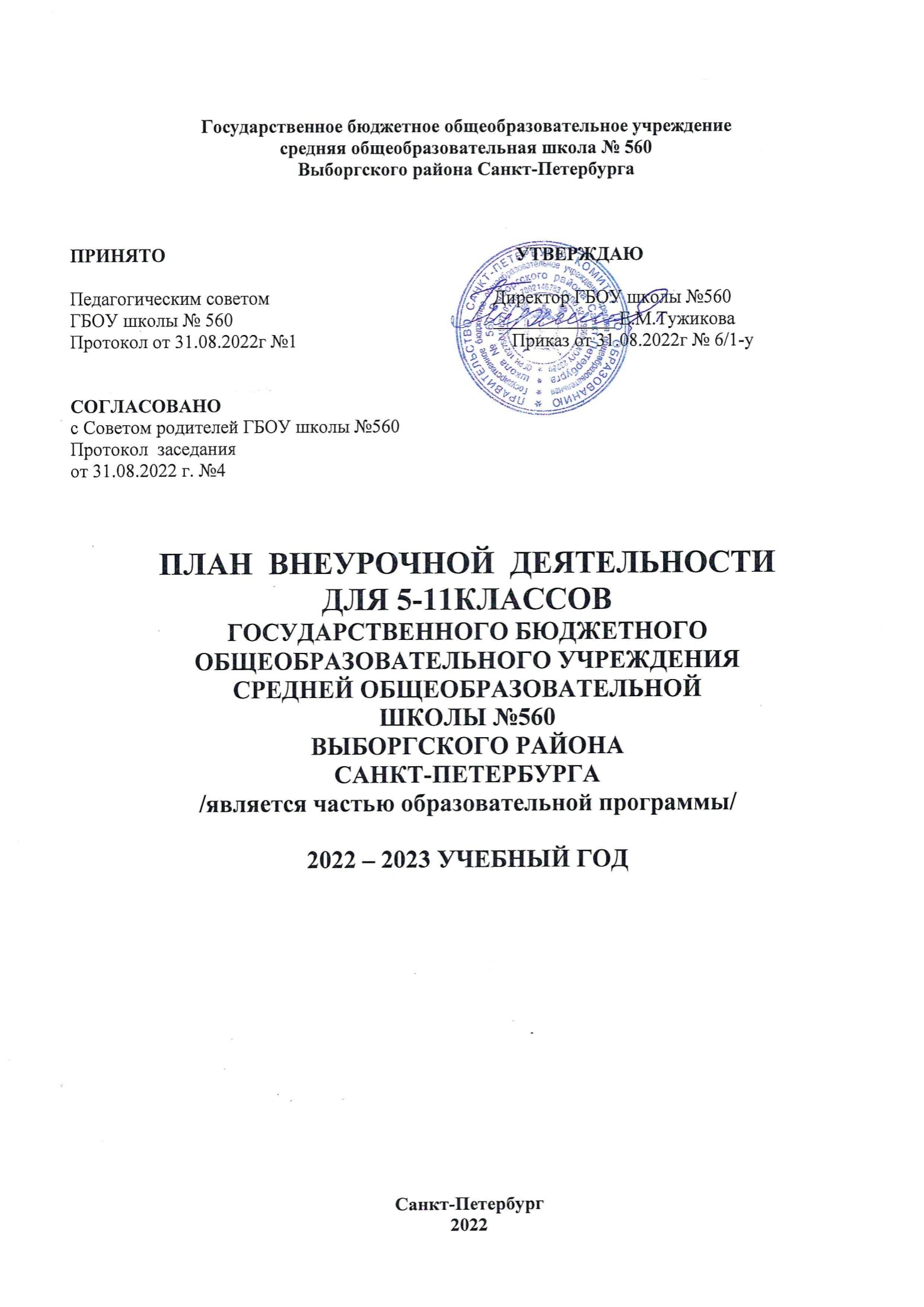 Пояснительная записка к учебному плану внеурочной деятельностигосударственного бюджетного общеобразовательного учреждения средней общеобразовательной школы №560Выборгского района Санкт-ПетербургаПод внеурочной деятельностью в рамках реализации ФГОС следует понимать образовательную деятельность, осуществляемую в формах, отличных от классно-урочной, и направленную на достижение планируемых результатов освоения основной образовательной программы начального общего образования.Внеурочная деятельность организуется в соответствии со следующими нормативными документами и методическими рекомендациями: - Приказ Министерства образования  и науки Российской Федерации от 06.10.2009 №373«Об утверждении и введении в действие федерального государственного образовательного стандарта начального общего образования» (с изменениями);- Письмо Департамента общего образования Министерства образования и науки России от 12.05.2011г. №03-296 «Об организации внеурочной деятельности при введении федерального государственного образовательного стандарта общего образования»;- Письмо Комитета по образованию Санкт-Петербурга от 14.05.2014 №03-20-1905/14-0-0 «О направлении инструктивно-методического письма «Об организации внеурочной деятельности в государственных образовательных организациях Санкт-Петербурга».- Письмо Комитета по образованию Санкт-Петербурга от 21.05.2015 № 03-20-2057/15-0-0 «О направлении инструктивно-методического письма».Учебный план внеурочной деятельности является организационным механизмом реализации основной образовательной программы. План внеурочной деятельности обеспечивает учет индивидуальных особенностей и потребностей обучающихся и предоставляет возможность выбора занятий внеурочной деятельности каждому обучающему.Школа самостоятельно разрабатывает и утверждает рабочие программы внеурочной деятельности и определяет формы организации образовательного процесса в рамках реализации основной образовательной программы начального общего, основного общего и среднего общего образования.При проведении занятий внеурочной деятельности допускается деление класса на группы. Максимальное количество обучающихся на занятии внеурочной деятельности соответствует списочному составу класса.Цель внеурочной деятельности - создание условий, обеспечивающих достижение учащимися необходимого для жизни в обществе социального опыта и формирования у обучающихся принимаемой обществом системы ценностей, создание условий для многогранного развития и социализации каждого обучающегося в внеурочное время, создание воспитывающей среды, обеспечивающей активизацию социальных, интеллектуальных интересов обучающихся, развитие здоровой, творчески растущей личности, с сформированной гражданской ответственностью и правовым самосознанием, способной на социально значимую практическую деятельность.Ведущими идеями учебного плана внеурочной деятельности ГБОУ школы № 560 являются:- Создание условий для достижения обучающимися уровня образованности, соответствующего их личностному потенциалу- Ориентация на достижение учениками социальной зрелости.- Удовлетворение образовательных потребностей учащихся и их родителей.При этом решаются следующие основные педагогические задачи:- включение учащихся в разностороннюю деятельность;- формирование навыков позитивного коммуникативного общения;- развитие навыков организации и осуществления сотрудничества с педагогами, сверстниками, родителями, старшими детьми в решении общих проблем;- воспитание трудолюбия, способности к преодолению трудностей, целеустремленности и настойчивости в достижении результата;- развитие позитивного отношения к базовым общественным ценностям (человек, семья, Отечество, природа, мир, знания, труд, культура);- формирования стремления к здоровому образу жизни;- подготовка учащихся к активной и полноценной жизнедеятельности в современном мире.Школа несет в установленном законодательством Российской Федерации порядке ответственность за качество образования, за его соответствие федеральному государственному образовательному стандарту начального общего образования, за адекватность применяемых форм, методов и средств организации образовательного процесса возрастным психофизиологическим особенностям, склонностям, способностям, интересам обучающихся, требованиям охраны их жизни и здоровья.План внеурочной деятельности является организационным механизмом реализации основной образовательной программы и определяет состав и структуру направлений, формы организации, объём внеурочной деятельности для обучающихся с учётом интересов обучающихся и возможностей образовательной организации. Внеурочная деятельность организуется на добровольной основе в соответствии с выбором участников образовательных отношений.Максимально допустимый недельный объём нагрузки внеурочной деятельности (в академических часах) не входит в максимально допустимую аудиторную недельную нагрузку (в академических часах) и составляет не более 10 часов в неделю, 340 часов в год.Продолжительность занятий внеурочной деятельности, их количество в неделю определятся Положением об организации внеурочной деятельности в условиях введения ФГОС НОО и ООО (Локальный акт принят на педагогическом совете от 25.08.2015 г., протокол №1). Расписание уроков составляется отдельно для обязательных и внеурочных занятий. Реализуемые направления внеурочной деятельностиВ соответствии с требованиями ФГОС начального общего образования внеурочная деятельность осуществляется по направлениям развития личности:  спортивно-оздоровительному, духовно-нравственному, социальному, общеинтеллектуальному, общекультурному. Спортивно-оздоровительное направление.Цель направления: - формировании знаний, установок, личностных ориентиров и норм поведения, обеспечивающих сохранение и укрепление физического, психологического и социального здоровья обучающихся на ступени начального общего образования как одной из ценностных составляющих, способствующих познавательному и эмоциональному развитию обучающегося; - развитие потребности в занятиях физической культурой и спортом.Духовно-нравственное и социальное направления.Цель направлений: - обеспечение духовно-нравственного развития обучающихся; - активизация внутренних резервов обучающихся, способствующих успешному освоению нового социального опыта; - формирование общечеловеческих ценностей в контексте формирования у обучающихся гражданской идентичности;- приобщение обучающихся к культурным ценностям своей социокультурной группы;- сохранение базовых национальных ценностей российского общества;- последовательное расширение и укрепление ценностно-смысловой сферы личности;- формирование психологической культуры и коммуникативой компетенции для обеспечения эффективного и безопасного взаимодействия в социуме;- формирование способности обучающегося сознательно выстраивать и оценивать отношения в социуме;- становление гуманистических и демократических ценностных ориентаций;- формирование основы культуры межэтнического общения;-формирование отношения к семье как к основе российского общества;Общеинтеллектуальное направлениеЦель направления: - формирование информационных компетенций обучающихся;-  формирование навыков научно-интеллектуального труда;- развитие культуры логического и алгоритмического мышления, воображения;- формирование первоначального опыта практической преобразовательной  деятельности;- овладение навыками универсальных учебных действий обучающихся на ступени  начального общего образования.Общекультурное направлениеЦель направления:- воспитание способности к духовному развитию, нравственному самосовершенствованию, формированию ценностных ориентаций, развитие обшей культуры, знакомство с общечеловеческими ценностями мировой культуры, духовными ценностями отечественной культуры, нравственно-этическими ценностями многонационального народа России и народов других стран;- формирование ценностных ориентаций общечеловеческого содержания;- становление активной жизненной позиции;- воспитание основ правовой, эстетической, физической и экологической культуры.Планируемые результаты освоения программыЛичностные: - готовность и способность к саморазвитию;- сформированность мотивации к познанию, ценностно-смысловые установки, отражающие индивидуально-личностные позиции, социальные компетенции личностных качеств;- сформированность основ гражданской идентичности.Предметные: - получение нового знания и опыта его применения.Метапредметные: - освоение универсальных учебных действий;- овладение ключевыми компетенциями.Воспитательный результат внеурочной деятельности - непосредственное духовно-нравственное приобретение обучающегося, благодаря его участию в том или ином виде деятельности.Воспитательный эффект внеурочной деятельности - влияние (последствие) того или иного духовно-нравственного приобретения на процесс развития личности обучающегося.Все виды внеурочной деятельности учащихся на ступени начального общего образования строго ориентированы на воспитательные результаты.Уровни результатов внеурочной деятельности:Достижение всех трех уровней результатов будет свидетельствовать об эффективности внеурочной деятельности.Формы учёта результатов освоения программыШкола самостоятельно разрабатывает и утверждает рабочие программы внеурочной деятельности и определяет формы организации образовательного процесса в рамках реализации основной образовательной программы начального общего, основного общего и среднего общего образования, а также формы учёта результатов освоения программы:- интеллектуально-познавательная игра - выставка рисунков и плакатов- создание игр - изготовление открыток- участие в викторине- написание сочинения, эссе - выпуск газет - составление доклада - создание родословной и герба своей семьи - составление рецензии на фильм- защита творческих работ- постановка спектакля- защита разработанной  экскурсииФормы организации внеурочной деятельностиВнеурочная деятельность организуется по направлениям развития личности (спортивно-оздоровительное, духовно-нравственное, социальное, общеинтеллектуальное, общекультурное), в том числе через такие формы, как экскурсии, походы, посещение театров и музеев, «круглые столы», конференции, диспуты, соревнования, поисковые и научные исследования, проектная деятельность, общественно полезные практики.Промежуточная аттестация обучающихся и контроль за посещаемостьюПромежуточная аттестация обучающихся, осваивающих программы внеурочной деятельности не проводится.Текущий контроль за посещением обучающимися класса занятий внеурочной деятельности в школе и учет занятости обучающихся в организациях дополнительного образования детей (спортивных школах, музыкальных школах и др. организациях), в школьном отделении дополнительного образования детей осуществляется классным руководителем.Режим внеурочной деятельностиВ соответствии с санитарно-эпидемиологическими правилами и нормативами перерыв между последним уроком и началом занятий внеурочной деятельности составляет не менее 45 минут. Продолжительность занятий внеурочной деятельности составляет  35  минут.   Перерыв  между  занятиями  внеурочной  деятельности  не  менее 10 минут. Домашние задания не предусмотрены.Расписание внеурочных занятий составляется отдельно от расписания уроков. Реализация программ внеурочной деятельности проводится без балльного оценивания результатов.Недельный учебный план 1-10 классов при пятидневной учебной неделе представлен в таблице.Данный план вступает в действие с 01 сентября 2022 года.Недельный учебный план V-XI классовКлассы1234567891011Максимальная нагрузка, часы21232323293032333334343434Компоненты учебного дняВремя урокаПродолжительность отдыха1 урок09.00–09.4010 минут2 урок09.50–10.3515 минут3 урок10.50–11.3510 минут4 урок11.45–12.3015 минут5 урок12.45–13.3020 минут6 урок13.50–14.3510 минут7 урок14.45–15.3010 минутКомпоненты учебного дняВремяПродолжительность отдыха1 урок09.00 – 09.3515 минут2 урок09.50 – 10.2525 минут3 урок10.50 – 11.2520 минут4 урок11.45 – 12.2025 минут5 урок(1 раз в неделю)12.45 – 13.20Компоненты учебного дняВремяПродолжительность отдыха1 урок09.00 – 09.4010 минут2 урок09.50 – 10.3020 минут3 урок   10.50 – 11.3015 минут4 урок11.45 – 12.2520 минут5 урок(1 раз в неделю)12.45 – 13.25Предметные областиУчебные предметыУровень изучения предметаКоличество часов вгодКоличество часов вгодКол-во часов за два года обученияПредметные областиУчебные предметыУровень изучения предмета10 11Кол-во часов за два года обученияОбязательная частьОбязательная частьОбязательная частьОбязательная частьОбязательная частьОбязательная частьРусский язык илитератураРусский языкБ343468Русский язык илитератураЛитератураБ102102204Иностранные языкиИностранный язык(английский язык)Б102102204Общественные наукиИсторияУ136136272Общественные наукиОбществознаниеУ102102204Математикаи информатикаМатематика: алгебра и начала математического анализаБ102102272Математикаи информатикаМатематика: геометрияБ3434136Естественные наукиАстрономияБ3434Физическая культура,экология и основыбезопасности жизнедеятельностиФизическаякультураБ102102204Физическая культура,экология и основыбезопасности жизнедеятельностиОсновыбезопасности жизнедеятельностиБ343468Индивидуальный проектИндивидуальный проект343468Всего6807141394Часть, формируемая участниками образовательных отношений npu   пятидневной учебной неделеЧасть, формируемая участниками образовательных отношений npu   пятидневной учебной неделеЧасть, формируемая участниками образовательных отношений npu   пятидневной учебной неделеЧасть, формируемая участниками образовательных отношений npu   пятидневной учебной неделеЧасть, формируемая участниками образовательных отношений npu   пятидневной учебной неделеЧасть, формируемая участниками образовательных отношений npu   пятидневной учебной неделеРусский язык илитератураРусский языкБ343468Общественные наукиГеографияБ343468Математикаи информатикаМатематика: геометрияБ343468Математикаи информатикаИнформатикаБ343468Естественные наукиФизикаБ102102204Естественные наукиХимияБ6868136Естественные наукиБиологияБ343468Элективный курс3434ВсегоВсего476442918ИтогоИтого115611562312Максимально допустимая недельнаянагрузка  при 5-дневной  учебной  неделеМаксимально допустимая недельнаянагрузка  при 5-дневной  учебной  неделе115611562312Предметные областиУчебные предметыУровень изучения предметаКоличество часов вгодКоличество часов вгодКол-во часов за два года обученияПредметные областиУчебные предметыУровень изучения предмета10 11Кол-во часов за два года обученияОбязательная частьОбязательная частьОбязательная частьОбязательная частьОбязательная частьОбязательная частьРусский язык илитератураРусский языкБ112Русский язык илитератураЛитератураБ336Иностранные языкиИностранный язык(английский язык)Б336Общественные наукиИсторияУ448Общественные наукиОбществознаниеУ336Математикаи информатикаМатематика: алгебра и начала математического анализаБ336Математикаи информатикаМатематика: геометрияБ112Естественные наукиАстрономияБ11Физическая культура,экология и основыбезопасности жизнедеятельностиФизическаякультураБ336Физическая культура,экология и основыбезопасности жизнедеятельностиОсновыбезопасности жизнедеятельностиБ112Индивидуальный проектИндивидуальный проект112Всего232447Часть, формируемая участниками образовательных отношений npu   пятидневной учебной неделеЧасть, формируемая участниками образовательных отношений npu   пятидневной учебной неделеЧасть, формируемая участниками образовательных отношений npu   пятидневной учебной неделеЧасть, формируемая участниками образовательных отношений npu   пятидневной учебной неделеЧасть, формируемая участниками образовательных отношений npu   пятидневной учебной неделеЧасть, формируемая участниками образовательных отношений npu   пятидневной учебной неделеРусский язык илитератураРусский языкБ112Общественные наукиГеографияБ112Математикаи информатикаМатематика: геометрияБ112Математикаи информатикаИнформатикаБ112Естественные наукиФизикаБ336Естественные наукиХимияБ224Естественные наукиБиологияБ112Элективный курс134ВсегоВсего111021ИтогоИтого343468Максимально допустимая недельнаянагрузка  при 5-дневной  учебной  неделеМаксимально допустимая недельнаянагрузка  при 5-дневной  учебной  неделе343468Предметные областиУчебные предметыУровень изучения предметаКоличество часов вгодКоличество часов вгодКол-во часов за два года обученияПредметные областиУчебные предметыУровень изучения предмета10 11Кол-во часов за два года обученияОбязательная частьОбязательная частьОбязательная частьОбязательная частьОбязательная частьОбязательная частьРусский язык илитератураРусский языкБ343468Русский язык илитератураЛитератураБ102102204Иностранные языкиИностранный язык(английский язык)Б102102204Общественные наукиИсторияБ6868136Математикаи информатикаМатематика: алгебра и начала математического анализаУ136136272Математикаи информатикаМатематика: геометрияБ6868136Естественные наукиФизикаУ170170340Естественные наукиАстрономияБ3434Физическая культура,экология и основыбезопасности жизнедеятельностиФизическаякультураБ102102204Физическая культура,экология и основыбезопасности жизнедеятельностиОсновыбезопасности жизнедеятельностиБ343468Индивидуальный проектИндивидуальный проект343468Всего8508841734Часть, формируемая участниками образовательных отношений npu   пятидневной учебной неделеЧасть, формируемая участниками образовательных отношений npu   пятидневной учебной неделеЧасть, формируемая участниками образовательных отношений npu   пятидневной учебной неделеЧасть, формируемая участниками образовательных отношений npu   пятидневной учебной неделеЧасть, формируемая участниками образовательных отношений npu   пятидневной учебной неделеЧасть, формируемая участниками образовательных отношений npu   пятидневной учебной неделеРусский язык илитератураРусский языкБ343468Общественные наукиИсторияБ343468Общественные наукиОбществознаниеБ6868136Общественные наукиГеографияБ343468Математикаи информатикаИнформатикаБ343468Естественные наукиХимияБ343468Естественные наукиБиологияБ343468Предметы и курсы повыборуЭлективные курсы3434ВсегоВсего306272578ИтогоИтого115611562312Максимально допустимая недельнаянагрузка  при 5-дневной  учебной  неделеМаксимально допустимая недельнаянагрузка  при 5-дневной  учебной  неделе115611562312Предметные областиУчебные предметыУровень изучения предметаКоличество часов в неделюКоличество часов в неделюКол-во часов за два года обученияПредметные областиУчебные предметыУровень изучения предмета10 11Кол-во часов за два года обученияОбязательная частьОбязательная частьОбязательная частьОбязательная частьОбязательная частьОбязательная частьРусский язык илитератураРусский языкБ112Русский язык илитератураЛитератураБ336Иностранные языкиИностранный язык(английский язык)Б336Общественные наукиИсторияБ224Математикаи информатикаМатематика: алгебра и начала математического анализаУ448Математикаи информатикаМатематика: геометрияБ224Естественные наукиФизикаУ5510Естественные наукиАстрономияБ11Физическая культура,экология и основыбезопасности жизнедеятельностиФизическаякультураБ336Физическая культура,экология и основыбезопасности жизнедеятельностиОсновыбезопасности жизнедеятельностиБ112Индивидуальный проектИндивидуальный проект112Всего252651Часть, формируемая участниками образовательных отношений npu   пятидневной учебной неделеЧасть, формируемая участниками образовательных отношений npu   пятидневной учебной неделеЧасть, формируемая участниками образовательных отношений npu   пятидневной учебной неделеЧасть, формируемая участниками образовательных отношений npu   пятидневной учебной неделеЧасть, формируемая участниками образовательных отношений npu   пятидневной учебной неделеЧасть, формируемая участниками образовательных отношений npu   пятидневной учебной неделеРусский язык илитератураРусский языкБ112Общественные наукиИсторияБ112Общественные наукиОбществознаниеБ224Общественные наукиГеографияБ112Математикаи информатикаИнформатикаБ112Естественные наукиХимияБ112Естественные наукиБиологияБ112Предметы и курсы повыборуЭлективные курсы11ВсегоВсего9817ИтогоИтого343468Максимально допустимая недельнаянагрузка  при  5-дневной  учебной  неделеМаксимально допустимая недельнаянагрузка  при  5-дневной  учебной  неделе343468Компоненты учебного дняВремя урокаПродолжительность отдыха1 урок09.00–09.4010 минут2 урок09.50–10.3515 минут3 урок10.50–11.3510 минут4 урок11.45–12.3015 минут5 урок12.45–13.3020 минут6 урок13.50–14.3510 минут7 урок14.45–15.3010 минутКомпоненты учебного дняВремяПродолжительность отдыха1 урок09.00 – 09.3515 минут2 урок09.50 – 10.2525 минут3 урок10.50 – 11.2520 минут4 урок11.45 – 12.2035 минут5 урок(1 раз в неделю)12.45 – 13.20Компоненты учебного дняВремяПродолжительность отдыха1 урок09.00 – 09.4010 минут2 урок09.50 – 10.3020минут3 урок        10.50 – 11.3015 минут4 урок11.45 – 12.2520 минут5 урок(1 раз в неделю)12.45 – 13.25Первый уровеньВторой уровеньТретий уровеньШкольник знает и понимает общественную жизнь Школьник ценит общественную жизньШкольник самостоятельно действует в общественной жизни Приобретение школьниками знаний об этике и эстетике повседневной жизни человека; о принятых в обществе нормах поведения и общения; об основах здорового образа жизни; об истории своей семьи и Отечества; о русских народных играх; о правилах конструктивной групповой работы: об основах разработки социальных проектов и организации коллективной творческой деятельности; о способах самостоятельного поиска, нахождения и обработки информации; о правилах проведения исследования.Формирование позитивного отношения школьника к базовым ценностям нашего общества и к социальной реальности в целом: развитие ценностных отношений школьника к родному Отечеству, родной природе и культуре, труду, знаниям, своему собственному здоровью и внутреннему миру.Приобретение школьником опыта самостоятельного социального действия: школьник может приобрести опыт исследовательской деятельности; опыт публичного выступления; опыт самообслуживания, самоорганизации и организации совместной деятельности с другими детьми.Направление развития личностиНазвание курсаКоличество часовКоличество часовКоличество часовКоличество часовКоличество часовКоличество часовКоличество часовКоличество часовВсегоНаправление развития личностиНазвание курса5А6А7А7Б8А9А10А11АВсегоСпортивно-оздоровительноеВолейбол111117Спортивно-оздоровительноеПионербол27Духовно-нравственноеРазговоры о важном111111118СоциальноеОБЖ111122СоциальноеСложные вопросы по обществознанию1122СоциальноеТрудные и дискуссионные вопросы отечественной истории122СоциальноеАктуальные проблемы в изучении истории122СоциальноеАктуальные проблемы в изучении обществознания122СоциальноеДискуссионные вопросы отечественной истории122СоциальноеПрофориентация1111111122СоциальноеАвтодело2222ОбщеинтеллектуальноеДетская риторика131ОбщеинтеллектуальноеПовторяем неорганическую химию131ОбщеинтеллектуальноеФункциональная грамотность1111111131ОбщеинтеллектуальноеГеографический мир131ОбщеинтеллектуальноеБиология и мы11131ОбщеинтеллектуальноеАстрономия 131ОбщеинтеллектуальноеМатематический практикум131ОбщеинтеллектуальноеУвлекательная математика1131ОбщеинтеллектуальноеЗанимательная математика1131ОбщеинтеллектуальноеЗанимательный русский язык11131ОбщеинтеллектуальноеПроектно-исследовательская деятельность12131ОбщеинтеллектуальноеФинансовая грамотность1231ОбщеинтеллектуальноеГотовимся сдать ОГЭ по физике успешно131ОбщекультурноеИстория и культура Санкт-Петербурга15ОбщекультурноеПрогулки по Санкт-Петербургу1125Всего:Всего:78991010101073